                Maryborough Soccer Club Under 15’s Fixture 2020Round 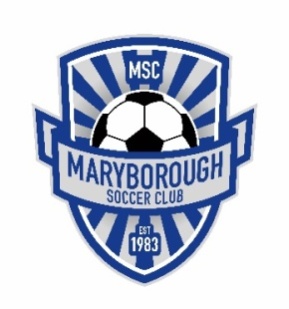 DatePitch 1125/7/2020
10:30am 
11:10am
11:50amGlory Vs UnitedUnited Vs Wolves
Wolves Vs Glory21/8/2020
10:30am 
11:10am
11:50amWolves Vs Glory 
Glory Vs United
United Vs Wolves 38/8/2020
10:30am
11:10am 
11:50amUnited Vs Wolves
Wolves Vs Glory 
Glory Vs United 415/8/202010:30am
11:10am
11:50amGlory Vs UnitedUnited Vs Wolves
Wolves Vs Glory522/8/2020
10:30am
11:10am
11:50am Wolves Vs Glory 
Glory Vs United
United Vs Wolves 629/8/2020
10:30am
11:10am
11:50amUnited Vs Wolves
Wolves Vs Glory 
Glory Vs United 75/9/2020
10:30am
11:10am 
11:50amGlory Vs UnitedUnited Vs Wolves
Wolves Vs Glory812/9/2020
10:30am
11:10am
11:50am Wolves Vs Glory 
Glory Vs United
United Vs Wolves Qualifying19/9/202010:30am2nd Vs 3rd Grand Final26/9/202010:30am1st Vs winner of qualifying